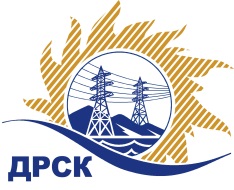 Акционерное Общество«Дальневосточная распределительная сетевая  компания»ПРОТОКОЛ № 426/ПрУ -РЗакупочной комиссии по аукциону (участниками которого могут быть только субъекты МСП) «Предпечатная подготовка, печать и верстка корпоративного журнала» (закупка 910 раздела 10. ГКПЗ 2019 г.)№ ЕИС – 31907791503 МСП	СПОСОБ И ПРЕДМЕТ ЗАКУПКИ: Аукцион в электронной форме (участниками которого могут быть только субъекты МСП): Лот №910 «Предпечатная подготовка, печать и верстка корпоративного журналаПлановая стоимость закупки: 750 000,00  руб. без учета НДС. КОЛИЧЕСТВО ПОДАННЫХ ЗАЯВОК НА УЧАСТИЕ В ЗАКУПКЕ: 2 (две) заявки.КОЛИЧЕСТВО ОТКЛОНЕННЫХ ЗАЯВОК: 0 (ноль) заявокВОПРОСЫ, ВЫНОСИМЫЕ НА РАССМОТРЕНИЕ ЗАКУПОЧНОЙ КОМИССИИ: О рассмотрении результатов оценки первых частей заявок О признании заявок соответствующими условиям Документации о закупкеРЕШИЛИ:По вопросу № 1Признать объем полученной информации достаточным для принятия решения.Принять к рассмотрению первые части заявок следующих участников:По вопросу № 2Признать первые части заявок 21136, 128035 удовлетворяющими по существу условиям Документации о закупке и принять их к дальнейшему рассмотрению.Секретарь Закупочной комиссии 1 уровня 		                                   М.Г. ЕлисееваИгнатова Т.А.397-307г.  Благовещенск17.05.2019№п/пИдентификационный номер УчастникаДата и время регистрации заявки12113625.04.2019 03:5112803524.04.2019 17:05№п/пДата и время регистрации заявокНаименование Участника, его адрес, ИНН и/или идентификационный номер125.04.2019 03:51121136224.04.2019 17:05128035